                                                                                                                                                       Утверждаю                                                                                                                                                          Директор МБОУ СОШ №5                                                                                                                                                         __________Шуптиева Е.А.4-А класс          Классный руководитель: Л.А. Зубкова                                   ДатаПредметТема урокаКонтрольE-mail27.04Окружающий мирВеликая Отечественная война 1941-1945 гг.Устный рассказ «Всё -для фронта, всё - для победы!» (Прислать выполненное задание  на эл. почту или фото в ватсапе 27.04 до 15.00)lyuda.zubkova.64@mail.ru 27.04Русский языкКак связаны части сложносочиненного предложения.Учебник  стр.144, упр. 3(Прислать выполненное задание  на эл. почту или фото в ватсапе 27.04 до 18.00)lyuda.zubkova.64@mail.ru27.04Математика Контрольная работа по теме «Деление на двузначное число»ЯКлассПрислать фото выполненного задания  на эл. почту или  в ватсапе 27.04 до 15.00)lyuda.zubkova.64@mail.ru27.04Основы православной культуры и светской этикиЛюбовь и уважение к Отечеству.Подготовка творческих проектов обучающихся.Учебник стр. 142-144Подготовка творческого проекта.lyuda.zubkova.64@mail.ru27.04Изобразительное искусствоСопереживание.Учебник стр. 148-149Рисунок «Любимого литературного героя, который вызывает у тебя сочувствие»Прислать фото рисунка  на эл. почту или  в ватсапе 04.05 до 15.00)lyuda.zubkova.64@mail.ru28.04Иностранный язык. АнглийскийТеперь я знаю. Я люблю английский.РТ стр.57 упр.3,4  (Задания выполнить и прислать фото на эл.почту 29.04. до 12.00)oksana.dygai@yandex.ru28.04Литературное чтение«Очерки о Родине».И. Соколов-Микитов «Родина».Дополнительное чтение. М. Шолохов. «Любимая мать-отчизна».Учебник стр.129-130, дополнительное чтение  хрестоматия( Прислать запись выполненного задания    на эл. почту или  в ватсапе 28.04 до 15.00)lyuda.zubkova.64@mail.ru28.04Русский языкКак связаны части сложносочиненного предложения.Учебник стр.147, упр.2( Прислать фото выполненного задания из учебника  на эл. почту или  в ватсапе 28.04 до 16.00)lyuda.zubkova.64@mail.ru28.04МатематикаВиды углов. Нахождение на чертеже каждого вида угла.Практическая работа.Учебник стр.120 № 5, № 7 Выучить правило.( Прислать фото выполненного задания из учебника  на эл. почту или  в ватсапе 28.04 до 16.00)lyuda.zubkova.64@mail.ru28.04Физическая культураРежим дня. Физическое развитие и физическая подготовленность. Написать свой режим дня. Выполнить комплекс ОРУalena_kovaleva1997@bk.ru  29.04МузыкаПесни Военных лет

https://zen.yandex.ru/media/id/5e832de2efb78c1900a0b06f/pesni-voennyh-let-5e9ebad588edb84e60bfaa8aНарисовать рисунок на листе формата  А4 или А3 по одной из песен из статьи или на военную тематику.
Рисунки выслать до 1.05 15.008951825502529.04Русский языкЗнаки препинания в сложном предложении.Учебник стр. 151, упр. 1( Прислать фото выполненного задания из учебника  на эл. почту или  в ватсапе 29.04 до 15.00)lyuda.zubkova.64@mail.ru29.04МатематикаНахождение неизвестного числа в равенствах вида:8+х=16Проверочная работа по теме «Угол и его обозначения».Учебник стр.126 №4стр. 121 № 9( Прислать фото выполненного задания из учебника  на эл. почту или  в ватсапе 29.04 до 15.00)lyuda.zubkova.64@mail.ru29.04Литературное чтение«Очерки о людях». А. Куприн «Сказки Пушкина». Н. Шер «Картины-сказки».Учебник стр.130-140 , задание № 5( Прислать фото выполненного задания из учебника  на эл. почту или  в ватсапе 29.04 до 15.00)lyuda.zubkova.64@mail.ru30.04Русский языкКонтрольное списывание по теме «Правописание слов в словосочетаниях»Списывание теста.( Прислать фото выполненного задания  на эл. почту или  в ватсапе 30.04 до 16.00)lyuda.zubkova.64@mail.ru30.04МатематикаНахождение неизвестного числа в равенствах вида:8·х=16Учебник стр.127 № 9 и стр.121 №14( Прислать фото выполненного задания из учебника  на эл. почту или  в ватсапе 30.04 до 15.00)lyuda.zubkova.64@mail.ru30.04Иностранный язык. АнглийскийКонтрольная работа по теме:»Воспоминания».Выполнить работу на Яклассе   (Задания выполнить до30.04.  до 18.00)oksana.dygai@yandex.ru 30.04Физическая культураРежим дня. Физическое развитие и физическая подготовленность. Повторение.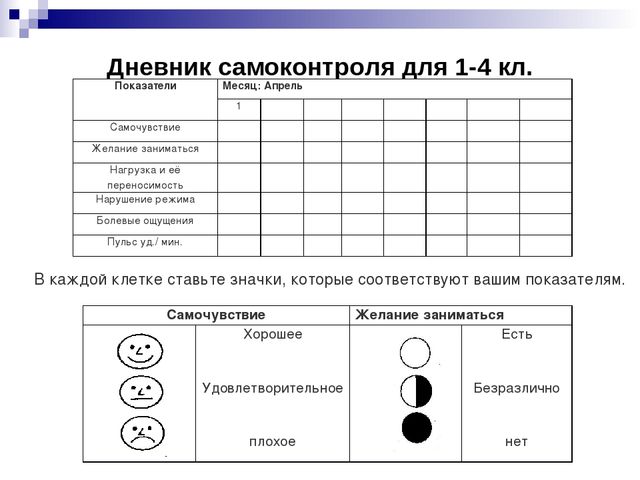 Завести дневник самоконтроля, заполнять его каждый урок. Выполнить комплекс ОРУalena_kovaleva1997@bk.ru  30.04Литературное чтениеДополнительное чтение.М. Горький «О сказках».Хрестоматия часть 2.До 30.04lyuda.zubkova.64@mail.ru